Resource 2c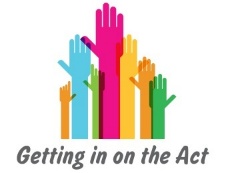 Formal advocacySome broader professional roles have an element of advocacy within them. The professional can support the individual to express their views and wishes while separately expressing their own professional views or judgements.Resource 2cProfessional/
Independent advocacyAn individual may be able to access an advocate whose job is to provide them with independent support to get their voice heard regardless of their own views or opinions of the situation.Resource 2cInformal advocacyAn individual may seek advocacy support from someone they know on an informal basis. This type of advocacy forms part of a broader emotional relationship where the advocate may have their own strong feelings about what’s best for the individual.Resource 2cPeer advocacyAn individual might look for advocacy support from someone who understands their situation because they’ve been there or are in similar circumstances 
to themselves.